RED CARPET EVENTFOR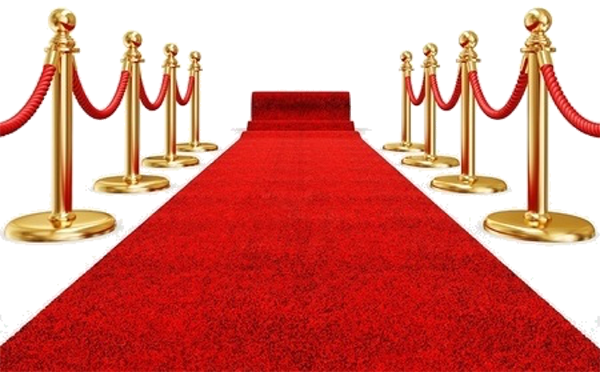 Pre-K   And   KindergartenShow off your outfit and pick up your certificateJune 16, 2021Rain Date:  June 17, 2021In The School YardNOTE:  Your child’s teacher will contact you with the time